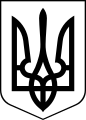 ЧОРТКІВСЬКА    МІСЬКА    РАДА _________________ ВОСЬМОГО СКЛИКАННЯРІШЕННЯ (ПРОЕКТ) ___ квітня 2023 р.                                                                                         № ____  м. Чортків                                                                                                                                              Про внесення змін до Програми розвитку культури Чортківської міської територіальної громади на 2021-2023 рокиЗ метою належного задоволення культурних та духовних потреб мешканців міста та громади, керуючись пунктом 22 статті 26 Закону України «Про місцеве самоврядування в Україні», міська рада ВИРІШИЛА:Внести зміни до Програми розвитку культури Чортківської міської територіальної громади на 2021-2023 роки затвердженої рішенням сесії міської ради від 24 грудня 2020 року № 103, шляхом викладення додатку 2 «Перелік культурно-масових заходів Програми на 2021-2023 роки» у новій редакції (додається).Копію рішення направити в управління культури та мистецтв Чортківської міської ради.Контроль за виконанням даного рішення покласти на заступника міського голови з питань діяльності виконавчих органів міської ради Віктора ГУРИНА та постійну комісію міської ради з питань розвитку освіти, культури, охорони здоров’я та соціальних питань.Міський голова                                                                Володимир ШМАТЬКООксана РугалоЯрослав ДзиндраВіктор ГуринМар’яна ФаріонОлеся Нісевич